Томская областьгородской округ
закрытое административно-территориальное образование СеверскАДМИНИСТРАЦИЯ ЗАТО СЕВЕРСКПОСТАНОВЛЕНИЕ22.07.2015 										№1620О pеорганизации Муниципального автономного дошкольного
образовательного учреждения «Детский сад №7» 7» и Муниципального
бюджетного дошкольного образовательного учреждения
«Детский сад № 18»В целях она имитации сети дошкольных образовательных учреждений ЗАТО Северск, руководствуясь статьями 57-60 Гражданского кодекса Российской Федерации, пунктом 22 статьи 44 Устава ЗАТО Северск Томской области, решением Думы ЗАТО Северск от  26.04.2007 № 31/10 «Об утверждении Положения о порядке управления и распоряжения имуществом, находящимся в муниципальной собственности городского округа ЗАТО Северск Томской области».ПОСТАНОВЛЯЮ:Реорганизовать Муниципальное автономное дошкольное образовательное учреждение "Детский сад №7" и Муниципальное бюджетное дошкольное образовательное учреждение «Детский сад № 18» в форме присоединения Муниципального бюджетного образовательного учреждения «Детский сад № 18» к Муниципальному .автономному дошкольному образовательному учреждению «Детский сад № 7».Считать МАДОУ «Детский сад № 7» правопреемником прав и обязанностей МБДОУ «Детский сад № 18» в соответствии с передаточными актами.Возложить осуществление функций и полномочий учредителя МАДОУ "Детский сад №7" на Управление образования Администрации ЗАТО Северск (Дубовицкая Ю В.)Установить, что предметом и целью деятельности МАДОУ "Детский сад №7"» является образовательная деятельность по образовательным программам дошкольного образования, присмотр и уход за детьми.Закрепить движимое и недвижимое имущество МБДОУ «Детский сад №18» за МАДОУ «Детский сад № 7».Комитету но кадрам и муниципальной службе Администрации ЗАТО Северск (Чапаева О В.) уведомить заведующего МАДОУ «Детский сад № 7» Слабухину Т.Е. и врио заведующего МБДОУ «Детский сад № 18» Фролову M.Ю о реорганизации в срок 01.08.2015.Муниципальному автономному дошкольному образовательному учреждению «Детский сад № 7» (Слабухина Т.Е.).в течение 3 рабочих дней после даты принятия решения о реорганизации в письменной форме сообщить в ИФНС России по ЗАТО Северск Томской области о начале процедуры реорганизации в форме присоединения:после внесения в ЕГРЮЛ записи о начале процедуры реорганизации дважды, с периодичностью 1 раз в месяц, разместить в журнале «Вестник государственной регистрации» уведомление о реорганизации от имени всех участвующих в реорганизации юридических лиц. В уведомлении о реорганизации указать сведения об участвующих в реорганизации и создаваемом в результате реорганизации юридических лицах, форме реорганизации, порядке и условиях заявления кредиторами своих требований;после окончания срока для предъявления требований кредиторов осуществить подготовку и представление в Управление образования на утверждение передаточный акт, согласованный с Управлением имущественных отношений Администрации ЗАТО Северск, содержащий сведения о правопреемстве МАДОУ «Детский сад № 7» по всем обязательствам МБДОУ «Детский сад № 18». и прилагаемые к нему соответствующие документы;выполнить комплекс организационно-штатных мероприятий, связанных с реорганизацией;провести инвентаризацию активов и обязательств;в срок до 15.09.2015 представить на утверждение в Управление образования изменения в устав МАДОУ «Детский сад № 7»;обеспечить продолжение обучения воспитанников МБДОУ «Детский сад № 18» с согласия родителей (законных представителей) в МАДОУ «Детский сад № 7»;осуществить прием документов, материальных ценностей, объектов недвижимого и движимого имущества МБДОУ «Детский сад № 18» в объемах, подтвержденных передаточным актом, с принятием имущества и обязательств на баланс МАДОУ «Детский сал № 7 »;подготовить и представить в Комитет по контролю, надзору и лицензированию в сфере образования Томской области соответствующие документы на переоформление лицензии на право ведения образовательной деятельности в связи с реорганизацией,представить в Управление образования и Управление имущественных отношений Администрации ЗАТО Северск до 20.11.2015;а) копию переда точного акта;б) копию утвержденных и зарегистрированных в ИФНС России по ЗАТО Северск Томской области изменений в устав МАДОУ «Детский сад № 7»;в) перечень объектов особо ценного движимого имущества МАДОУ «Детский сад № 7».Муниципальному бюджетному дошкольному образовательному учреждению «Детский сад № 18» (Фролова М.Ю.):выполнить комплекс организационно-штатных мероприятий, связанных с реорганизацией;провеет и инвентаризацию активов и обязательств;подготовить и представить после окончания срока для предъявления требований кредиторов в Управление образования на утверждение передаточный акт. согласованный с Управлением имущественных отношений Администрации ЗАТО Северск, содержащий сведения о правопреемстве МАДОУ «Детский сад № 7» по всем обязательствам МБДОУ «Детский сад № 18», и прилагаемые к нему соответствующие документы;обеспечить в установленном порядке закрытие лицевых счетов в территориальном органе Федерального казначейства;оформить в установленном порядке заявление о внесении записи записи ЕГРЮЛ о прекращении деятельности присоединенного юридического лица и обеспечить представление в Управление образования и Управление имущественных отношений Администрации ЗАТО Северск копии свидетельства, подтверждающего внесение в ЕГРЮЛ записи о прекращении деятельности МБДОУ «Детский сад №18» в связи с реорганизацией в форме присоединении к МАДОУ «Детский сад № 7».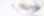 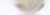 Управлению образования Администрации ЗАТО Северск (Дубовицкая Ю.В.):утвердить изменения в устав МАДОУ «Детский сад№ 7»;по заявлению родителей (законных представителей) обеспечить перевод воспитанинков МБДОУ «Детский сад №18» в другие муниципальные дошкольные образовательные учреждения, расположенные на территории ЗАТО Северск.Управлению имущественных отношений Администрации ЗАТО Северск (Пермяков НЕ.) внести соответствующие изменения в Реестр муниципального имущества после внесения записи о прекращении деятельности МЕДОУ «Детский сад № 18».Опубликовать постановление в специальном приложении к газете «Диалог» «Официальный бюллетень правовых актов органов местного самоуправления городского округа ЗАТО Северск Томской области» и разместить на официальном сайте Администрации ЗАТО Северск в информационно-телекоммуникационной сети «Интернет» (http://www.seversknet.ru).Глава Администрации 	Н.В. Диеднкоонтроль за исполнением постановления возложить на заместителя Главы Администрации ЗАТО Северск по социальной политике Лоскутову Л.А.